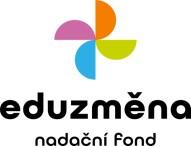 DODATEK č. 2 SMLOUVY O POSKYTNUTÍ NADAČNÍHO PŘÍSPĚVKU č. NP2023/022 uzavřené dne 8.11.2023 Nadační fond Eduzměna IČO: 07737459  se sídlem Prokopova 197/9, Praha 3 (adresa pro korespondenci: Staroměstské náměstí 4, 110 00 Praha 1) zapsaný u Městského soudu v Praze pod značkou 1666 N zastoupený Zdeňkem Slejškou, ředitelem (dále jen "nadační fond") a Základní škola Kutná Hora, Kamenná stezka 40 IČO: 708 77 564 se sídlem: Kamenná stezka 40, 284 01 Kutná Hora  zastoupená Andreou Melechovou Ruthovou číslo účtu: 6015-18229161/0100 (dále jen "beneficient") uzavírají dále uvedeného dne, měsíce a roku tento dodatek smlouvy, kterým se mění následující smluvní ujednání: 1. Článek 2 je nahrazen novým zněním: Poskytnutí nadačního příspěvku a jeho použití Nadační příspěvek bude poskytnut ve třech splátkách: částka 65 000 Kč (slovy šedesát pět tisíc korun českých) bude převedena na bankovní účet beneficienta uvedený v záhlaví této smlouvy do 31. 12. 2023. částka 65 000 Kč (slovy šedesát pět tisíc korun českých) bude převedena na bankovní účet beneficienta uvedený v záhlaví této smlouvy do 30. 4. 2024. částka 105 488 Kč (slovy sto pět tisíc čtyři sta osmdesát osm korun českých) bude převedena na bankovní účet beneficienta uvedený v záhlaví této smlouvy do 30. 6. 2024. Beneficient nadační příspěvek použije za účelem stanoveným v čl. 1 odst. 1 této Smlouvy nejpozději do 30. 12. 2024 (dále jen “konečné datum“).  2. Příloha 1 – Předpokládaný rozpočet Projektu je nahrazena novým zněním: Ostatní ustanovení zůstávají beze změny.  V Praze dne 19.2.2024 Za Nadační fond Eduzměna ______________________________ Zdeněk Slejška, ředitelZa ZŠ Kutná Hora, Kamenná stezka 40 ______________________________ Andrea Melechová Ruthová, ředitelkaPoložka Částka (Kč) Pozn. Hrazeno z nadačního příspěvku (Kč) Odměna pro koordinátorku včetně zákonných odvodů – únor až prosinec 2024 235 488 Odměna: 11 x 16 000  Odvody: 11 x 5 408 235 488 Celkem 235 488 235 488 